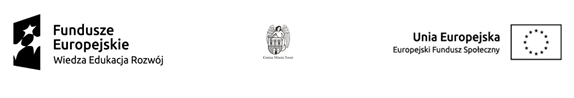 Nr akt .....................................Data wpływu wniosku do PUP .........................Powiatowy Urząd Pracy dla Miasta Toruniaul. Mazowiecka 49A87- 100 ToruńWNIOSEK O DOFINANSOWANIE PODJĘCIA DZIAŁALNOŚCI GOSPODARCZEJPodstawa prawna: art. 46 ust. 1 pkt 2 i ust. 3 ustawy z dnia 20 kwietnia 2004 r. o promocji zatrudnienia i instytucjach rynku pracy           (Dz.U. z 2022, poz. 690 z późn. zm.);rozporządzenie Ministra Rodziny, Pracy i Polityki Społecznej z dnia 14 lipca 2017 r. w sprawie dokonywania                        z Funduszu Pracy refundacji kosztów wyposażenia lub doposażenia stanowiska pracy oraz przyznawania bezrobotnemu środków na podjęcie działalności gospodarczej (Dz. U. z 2022, poz. 243);rozporządzenie Komisji (UE) nr 1407/2013 z dnia 18 grudnia 2013r. w sprawie stosowania art. 107 i 108 Traktatu                o funkcjonowaniu Unii Europejskiej do pomocy de minimis (Dz. Urz. UE L 352/1 z 24.12.2013, str. 1).UWAGAW celu właściwego wypełnienia wniosku prosimy o staranne jego przeczytanie. Obejmuje on zestaw zagadnień, których znajomość jest niezbędna do przeprowadzenia kompleksowej analizy formalnej i finansowej przedsięwzięcia i podjęcia przez PUP właściwej decyzji.Informujemy, że rozpatrywane będą tylko wnioski kompletnie wypełnione.Od negatywnego stanowiska PUP nie przysługuje odwołanie. Złożony wniosek nie podlega zwrotowi.I. Dane dotyczące WnioskodawcyImię i nazwisko ......................................................................................................................................Data i miejsce urodzenia ........................................................................................................................Miejsce stałego zameldowania ...............................................................................................................Miejsce zamieszkania…………………………………………………………………………………..Miejsce tymczasowego zameldowania ...................................................................................................Adres do korespondencji ........................................................................................................................Nr telefonów ...........................................................................................................................................Adres e- mail ..........................................................................................................................................Obywatelstwo .........................................................................................................................................NIP ..........................................................................................................................................................PESEL ....................................................................................................................................................Stan cywilny ...........................................................................................................................................Imię i nazwisko współmałżonka ............................................................................................................Pozostaję /nie pozostaję we wspólności majątkowej małżeńskiej (niepotrzebne skreślić)Data zarejestrowania w PUP dla Miasta Torunia ..................................................................................14. Stan zadłużenia wnioskodawcy oraz współmałżonka (podać czy istnieją zadłużenia - z jakiego tytułu, gdzie, forma zabezpieczenia i warunki  spłaty  oraz wykaz  udzielonych poręczeń) ……………….……………………………………………………………………………………………………………...……………………………………………………………………………………………………………...……………………………………………………………………………………………………………...……………………………………………………………………………………………………………...II. Przygotowanie do prowadzenia działalności gospodarczej1. Wykształcenie (należy przedstawić ukończone szkoły podając profil/ kierunek/ specjalność oraz lata nauki) ...……………………………………………………………………………………………….........…………………………………………………………………………………………………………...……………………………………………………………………………………………………………...…………………………………………………………………………………………………………...……2. Inne kwalifikacje pomocne przy realizacji planowanego przedsięwzięcia (kursy, szkolenia, posiadane dyplomy). Należy wskazać umiejętności i kwalifikacje poświadczone dyplomem, certyfikatem, zaświadczeniem, uprawnieniami, mające istotne znaczenie z punktu widzenia prowadzenia planowanej działalności …..…………………………………………………………………………………………….………………………………………………………………………………………………………….......……………………………………………………………………………………………………………...……………………………………………………………………………………………………………...3. Doświadczenie zawodowe (na podstawie np.: umów o pracę, umów cywilno-prawnych, stażu): UWAGA: W przypadku ostatniego zakładu pracy należy również podać sposób rozwiązania umowy           o pracę.4. Wnioskodawca prowadził działalność gospodarczą (podać rodzaj działalności, okres jej prowadzenia oraz powód likwidacji) …………………………………………………………………………………….……………………………………………………………………………………………………………...……………………………………………………………………………………………………………...5. Wnioskodawca posiada udziały w spółkach (podać nazwę oraz NIP podmiotu) ……………………… ……………………………………………………………………………………………………………...…………………...........................................................................................................................................……………………………………………………………………………………………………………...6. Wnioskodawca pełni funkcje w spółkach/ fundacjach/ stowarzyszeniach (podać nazwę oraz nr NIP podmiotu) …………………………………………………………………………………………………..……………………………………………………………………………………………………………...……………………………………………………………………………………………………………...……………………………………………………………………………………………………………...III. Opis planowanej działalności1. Rodzaj działalności (dotyczy podziału na: handel, usługi, produkcję z podaniem zakresu rodzaju działalności, którą się podejmie, np. usługi remontowo- budowlane, handel obuwiem) oraz szczegółowy opis zamierzonego przedsięwzięcia …..........…………................................................................................………………………………………………………………………………………………...……………………………………………………………………………………………………………………...……………………………………………………………………………………………………………...…………………………………………………………………………………………………………...………………………………………………………………………………………………………………...…………………………………………………………………………………………………………...………Symbol i przedmiot planowanej działalności gospodarczej według Polskiej Klasyfikacji Działalności (PKD) na poziomie podklasy:…………………………………………………………………………… ……………………………………………………………………………………………………………...2. Forma prawna przedsięwzięcia ………………........................................................................................3. Przewidywany termin rozpoczęcia działalności …………………………………………………...……4. Kalkulacja kosztów związanych z podjęciem działalności gospodarczej i źródła ich finansowania:5. Działania podjęte na rzecz działalności:uzyskane niezbędne zaświadczenia, zezwolenia, certyfikaty .................................................................................................................................................................................................................................................................................................................................................................................................................................................................................................................................................................................................................................................................................................................................……………………………………………………………………………………………………………………………………………………………………………………………………………………………………………………………………………………………………………………………………………………………………………………………………………………………………………………………………………………………………………………………………………………………………………………………………………………………………………………………………………………………………………………………………………………………………………………………………………………………………………………………………………………przedwstępne umowy, oświadczenia o współpracy z przyszłymi kontrahentami ..................................................................................................................................................................................................…………………………………………………………………………………………………………................................................................................................................................................................................................................................................................................................................................................................................................................................................................................................……………………………………………………………………………………………………………………………………………………………………………………………………………………………………………………………………………………………………………………………………………………………………………………………………………………………………………………………………………………………………………………………………………………………………………………………………………………………………………………………………………………………………………………………………………………………………………………………………………………………………………………………………………………inne …….................................................................................................................................................………………………………………………………………………………………………………….………………………………………………………………………………………………………….………………………………………………………………………………………………………….………………………………………………………………………………………………………….………………………………………………………………………………………………………….IV. Dane dotyczące środków i ich wykorzystaniaWnioskowana kwota: ..............................................., słownie: ..........................................................................................................................................Szczegółowa specyfikacja wydatków w ramach dofinansowania, o które ubiega się Wnioskodawca:3. Gdzie będą znajdowały się urządzenia zakupione w ramach przyznanych środków (podać adres) …………………….……………………………………..........................................................................................................................................................................................................................................................V. Dane dotyczące lokalizacji przedsiębiorstwa1. Adres …………………………………………………………………………………………………....2. Powierzchnia lokalu ………………………………………………………………………….…………3. Liczba pomieszczeń w lokalu ………………………………………………………………………..….4. Forma własności lokalu:- własność wnioskodawcy (TAK/ NIE)- wynajęty, (od kogo) ……………………………………………………………..……………..…- użyczony, (od kogo) ……………………………………………………………….………….….5. Okres, na który jest podpisania umowa najmu/ użyczenia ……………………….…………….…….…………………………………………………………………6. Wysokość miesięcznej opłaty za najem ………………………………………………….……………..7. Jest to: mieszkanie/ dom/ lokal użytkowy/ mieszkanie w całości dostosowane i przekształcone na lokal usługowy/ garaż/ piwnica/ inne.  ( właściwe podkreślić)8. Stan dostosowania pomieszczenia/ pomieszczeń do planowanej działalności (w jaki sposób zostało ono już przystosowane, planowane zmiany, czego w nim brakuje, jakie posiada wyposażenie) ……….....……………………………………………………………………………………………………………...……………………………………………………………………………………………………………...……………………………………………………………………………………………………………...……………………………………………………………………………………………………………...……………………………………………………………………………………………………………...……………………………………………………………………………………………………………...……………………………………………………………………………………………………………...……………………………………………………………………………………………………………...……………………………………………………………………………………………………………...……………………………………………………………………………………………………………...……………………………………………………………………………………………………………...……………………………………………………………………………………………………………...……………………………………………………………………………………………………………...……………………………………………………………………………………………………………...VI. Dane dotyczące rynku1. Rodzaj klientów ( właściwe podkreślić): - osoby indywidualne                                 - przedsiębiorstwa2. Czy występuje sezonowość popytu?  .......................................................................................................3. Przewidywany rynek zbytu ( procentowo): - miejscowy  .......                                        - krajowy .......                             - zagraniczny .......4. Charakterystyka rynku i konkurencji (czy występuje realne zapotrzebowanie na oferowany produkt/ usługę, główni konkurenci, czym różni się Państwa oferta od konkurencji) ………………..……………..……………………………………………………………………………………………………………...……………………………………………………………………………………………………………...……………………………………………………………………………………………..……………….………………………………………………………………………………………………..…………….…………………………………………………………………………………………………………..….……………………………………………………………………………………………………………...……………………………………………………………………………………………………………...……………………………………………………………………………………………………………...……………………………………………………………………………………………………………...……………………………………………………………………………………………………………...……………………………………………………………………………………………………………...……………………………………………………………………………………………………………...……………………………………………………………………………………………………………...……………………………………………………………………………………………………………...……………………………………………………………………………………………………………...……………………………………………………………………………………………………………...5. Dystrybucja i promocja produktu/ usługi (opisać, w jaki sposób będzie prowadzona sprzedaż i promocja – metody dotarcia do klientów) ……………………………………………..........................................................…………………………………………………………………………………………………………………........................................................................................................................................................................................................................................................................................................................................................................................................................................................................................................................................................................................................................................................................................................................................................................................................................................................................................................…………………………………………………………………………………………………………………..…………………………………………………………………………………………………………………..…………………………………………………………………………………………………………………..…………………………………………………………………………………………………………………..…………………………………………………………………………………………………………………..…………………………………………………………………………………………………………………..…………………………………………………………………………………………………………………..……………………………………………………………………………………………………………...……………………………………………………………………………………………………………..........................................................................................................................................................................VII. Przewidywane efekty ekonomiczne w pierwszym roku prowadzenia działalnościKalkulacja cenowa głównego produktu /usługi/ wg następującego schematu: zużycie surowca na jednostkę wyrobu gotowego       …………………………………………………pozostałe koszty produkcji                                          …………………………………………………cena sprzedaży                                                             …………………………………………………        ilość sprzedana w miesiącu                                         …………………………………………………                    IX. Zabezpieczenie wnioskowanych środków(zaznaczyć właściwe)Weksel z poręczeniem wekslowymAkt notarialny o poddaniu się egzekucji przez dłużnikaPoręczenie Toruńskiego Funduszu Poręczeń Kredytowych Sp. z o. o. (ul. Kopernika 27, 87-100 Toruń tel.: 56 654 71 70) oraz poręczony weksel in blanco przez 1 poręczyciela osiągającego średni miesięczny dochód brutto z 3 ostatnich miesięcy w wysokości co najmniej 3.700,00 zł.Weksel z poręczeniem wekslowym 2 poręczycieli osiągających średni miesięczny dochód brutto z 3 ostatnich miesięcy w wysokości co najmniej 3.700,00 zł (każda osoba) lub 1 poręczyciel osiągający średni miesięczny dochód brutto z 3 ostatnich miesięcy w wysokości co najmniej 6.200,00 zł (w przypadku poręczycieli prowadzących działalność gospodarczą będzie brany pod uwagę dochód 
z ostatniego rocznego zeznania PIT podzielony przez 12 miesięcy).Informacje o poręczycielach:Imię i nazwisko poręczyciela .................................................................................................................Adres zameldowania na stałe .................................................................................................................PESEL ....................................................................................................................................................Miejsce zatrudnienia / wpis do CEIDG (niewłaściwe skreślić) …………………………………………….Średni dochód miesięczny brutto z 3 m-cy / dochód z ostatniego rocznego zeznania PIT podzielony przez 12 miesięcy (niewłaściwe skreślić)  …………………………………………………………………...Imię i nazwisko poręczyciela .................................................................................................................Adres zameldowania na stałe .................................................................................................................PESEL ....................................................................................................................................................Miejsce zatrudnienia / wpis do CEIDG (niewłaściwe skreślić) …………………………………………….Średni dochód miesięczny brutto z 3 m-cy / dochód z ostatniego rocznego zeznania PIT podzielony przez 12 miesięcy (niewłaściwe skreślić)  …………………………………………………………………...Wiarygodność danych podanych w niniejszym wniosku stwierdzam własnoręcznym podpisem pod rygorem odpowiedzialności karnej z art. 233 k.k. za poświadczenie nieprawdy.Toruń, dnia  ...........................					    …..........................................								                    (czytelny podpis Wnioskodawcy)Oświadczam, że otrzymałem(am) Regulamin w sprawie przyznawania środków z Funduszu Pracy            na podjęcie działalności gospodarczej i zapoznałem(am) się z jego treścią.Toruń, dnia  ............................					    .............................................								                    (czytelny podpis Wnioskodawcy)Załączniki wymagane do wniosku:Oświadczenie bezrobotnego, absolwenta CIS, absolwenta KIS.Oświadczenie bezrobotnego, absolwenta CIS, absolwenta KIS w związku z wystąpieniem stanu zagrożenia epidemicznego albo stanu epidemii ogłoszonego z powodu COVID-19.Oświadczenie opiekuna.Klauzula informacyjna dotycząca przetwarzania danych osobowych w PUP dla Miasta Torunia.Zaświadczenie lub oświadczenie o uzyskanej pomocy de minimis zgodnie z art. 37 ustawy               z dnia 30 kwietnia 2004r. o postępowaniu w sprawach dotyczących pomocy publicznej                     (Dz. U. z 2021 r. poz. 743).Formularz informacji przedstawianych przy ubieganiu się o pomoc de minimis.Oświadczenie majątkowe (w przypadku wyboru formy zabezpieczenia w postaci aktu notarialnego o poddaniu się egzekucji przez dłużnika).Przedwstępne umowy, oświadczenia o współpracy z przyszłymi kontrahentami.Kserokopia aktu własności nieruchomości, w której będzie prowadzona działalność gospodarcza.Wstępna umowa dzierżawy, najmu, użyczenia lokalu (z zaznaczeniem, że jest to lokal                   na potrzeby prowadzenia działalności gospodarczej) + kserokopia aktu własności lokalu.Oferty cenowe (cenniki, faktury proforma) na planowane zakupy.Kserokopie świadectw ukończonych kursów związanych z planowaną działalnością.Kserokopie świadectw pracy związanych z planowaną działalnością.Załącznik nr 1Toruń, dnia …………………..OŚWIADCZENIE BEZROBOTNEGO, ABSOLWENTA CIS, ABSOLWENTA KISŚwiadomy(a), iż zeznanie nieprawdy lub zatajenie prawdy, zgodnie z art. 233 § 1 Kodeksu Karnego (Dz.U. z 2022 r. poz. 1138 z poźn. zm.); podlega karze pozbawienia wolności do lat 8, oświadczam co następuje:Nie otrzymałem bezzwrotnych środków Funduszu Pracy lub innych bezzwrotnych środków publicznych na podjęcie działalności gospodarczej lub rolniczej, założenie lub przystąpienie do spółdzielni socjalnej.Nie posiadam wpisu do ewidencji działalności gospodarczej.*Posiadam wpis do ewidencji działalności gospodarczej, ale zakończyłem/am działalność gospodarczą w dniu przypadającym w okresie przed upływem, co najmniej 12 miesięcy bezpośrednio poprzedzających dzień złożenia wniosku.*Nie podejmę zatrudnienia w okresie 12 miesięcy od dnia rozpoczęcia prowadzenia działalności gospodarczej.Zobowiązuję się do prowadzenia działalności gospodarczej w okresie 12 miesięcy od dnia jej rozpoczęcia                        oraz niezawieszania jej wykonywania łącznie na okres dłuższy niż 6 miesięcy (okresu zawieszenia nie wlicza się do okresu 12 miesięcy prowadzenia działalności).W okresie 2 lat przed dniem złożenia wniosku nie byłem/am karany/a za przestępstwa przeciwko obrotowi gospodarczemu w rozumieniu ustawy z dnia 6 czerwca 1997r. – Kodeks lub ustawy, z dnia 28 października 2002r. o odpowiedzialności podmiotów zbiorowych za czyny zabronione pod groźbą kary (Dz.U. z 2020 r., 358 z późn. zm.).Nie złożyłem/am do innego starosty wniosku o przyznanie dofinansowania lub przyznanie jednorazowo środków              na założenie lub przystąpienie do spółdzielni socjalnej.W okresie 12 miesięcy poprzedzających złożenie wniosku:a) nie odmówiłem/am bez uzasadnionej przyczyny przyjęcia propozycji odpowiedniej pracy lub innej formy pomocy określonej w ustawie oraz udziału w działaniach w ramach Programu Aktywizacja i Integracja,              o którym mowa w art. 62a ustawy,b) nie przerwałem/am z własnej winy szkolenia, stażu, realizacji indywidualnego plany działania, udziału                   w działaniach w ramach Programu Aktywizacja i Integracja, o którym mowa w art. 62a ustawy, wykonywania prac społecznie użytecznych lub innej formy pomocy określonej w ustawie,c) po skierowaniu podjąłem/am szkolenie, przygotowanie zawodowe dorosłych, staż, prace społecznie użyteczne lub inną formę pomocy określoną w ustawie.         	         ........................................................           (czytelny podpis Wnioskodawcy)*niepotrzebne skreślić  Załącznik nr 2Toruń, dnia …………………………….OŚWIADCZENIE BEZROBOTNEGO, ABSOLWENTA CIS, ABSOLWENTA KISW ZWIĄZKU Z WYSTĄPIENIEM STANU ZAGROŻENIA PANDEMICZNEGO ALBO STANU EPIDEMII OGŁOSZONEGO Z POWODU COVID – 19Oświadczam, że symbol i przedmiot planowanej działalności gospodarczej według Polskiej Klasyfikacji Działalności (PKD) na poziomie podklasy jest inny od działalności zakończonej w okresie obowiązywania stanu zagrożenia epidemicznego albo stanu epidemii, ogłoszonego z powodu Covid-19, w okresie krótszym niż 12 miesięcy bezpośrednio poprzedzających dzień złożenia wniosku                           o dofinansowanie.……………………………………………….                                                                                               (czytelny podpis Wnioskodawcy)Załącznik nr 3Toruń, dnia …………………………….OŚWIADCZENIE  OPIEKUNAŚwiadomy(a), iż zeznanie nieprawdy lub zatajenie prawdy, zgodnie z art. 233 § 1 Kodeksu Karnego; podlega karze pozbawienia wolności do lat 8, oświadczam co następuje:Nie otrzymałem bezzwrotnych środków Funduszu Pracy lub innych bezzwrotnych środków publicznych na podjęcie działalności gospodarczej lub rolniczej, założenie lub przystąpienie do spółdzielni socjalnej.Nie podejmę zatrudnienia w okresie 12 miesięcy od dnia rozpoczęcia prowadzenia działalności gospodarczej.Zobowiązuję się do prowadzenia działalności gospodarczej w okresie 12 miesięcy od dnia jej rozpoczęcia oraz niezawieszania jej wykonywania łącznie na okres dłuższy niż 6 miesięcy (okresu zawieszenia nie wlicza się do okresu 12 miesięcy prowadzenia działalności).Nie złożyłem/am do innego starosty wniosku o przyznanie dofinansowania lub przyznanie jednorazowo środków na założenie lub przystąpienie do spółdzielni socjalnej.W okresie 2 lat przed dniem złożenia wniosku nie byłem/am karany/a za przestępstwa przeciwko obrotowi gospodarczemu w rozumieniu ustawy z dnia 6 czerwca 1997r. – Kodeks karny lub ustawy, z dnia 28 października 2002r. o odpowiedzialności podmiotów zbiorowych za czyny zabronione pod groźbą kary (Dz.U. z 2020 r., poz. 358 z późn. zm.).          .........................................................................                                                                                                (czytelny podpis Wnioskodawcy)Załącznik nr 4Klauzula informacyjna OGÓLNAdotycząca  przetwarzania danych osobowych w Powiatowym Urzędzie Pracy dla Miasta ToruniaNa podstawie  z art. 13  ust. 1 i 2  rozporządzenia  Parlamentu Europejskiego i Rady (UE) 2016/679z dnia 27 kwietnia 2016r. w sprawie ochrony osób fizycznych w związku przetwarzaniem danych osobowych i w sprawie swobodnego przepływu takich danych oraz uchylenia dyrektywy 95/46/WE (ogólne rozporządzenie o ochronie danych          z dnia 27 kwietnia 2016r.) [Dz. Urz. UE. L 2016, nr 119], zwanego dalej RODO, informuję, że Administratorem Pani/Pana danych osobowych (dalej Administrator) jest Dyrektor Powiatowego Urzędu Pracy dla Miasta Torunia. ul. Mazowiecka 49a, 87-100 Toruń, dane kontaktowe: tel. 56 658 02 02 bądź e-mail: toto@praca.gov.pl1. Administrator wyznaczył Inspektora ds. Ochrony Danych Osobowych - dane kontaktowe: Piotr Juzoń, e-mail: iodo.rodo@muptorun.praca.gov.pl 2. Pani/Pana dane osobowe przetwarzane będą w celu i w zakresie niezbędnym do wypełnienia określonego obowiązku prawnego wynikającego z przepisów prawa a ciążącego na administratorze na podstawie art. 6 ust. 1 lit. c RODO,                     a w szczególności z Kodeksu Postępowania Administracyjnego, Prawa Zamówień Publicznych,  ustawy z dnia                         6 września 2001 roku o dostępie do informacji publicznej oraz na podstawie wyrażonej dobrowolnie przez Panią/Pana zgody do przetwarzania danych w sytuacji, gdy podanie danych nie jest obowiązkiem prawnym (art. 6 ust. 1 lit. a) RODO.3. Pani/Pana dane osobowe będą przekazywane i udostępnione wyłącznie podmiotom uprawnionym do ich uzyskania                na podstawie obowiązujących przepisów prawa oraz podmiotom, które zawarły z administratorem danych umowy powierzenia z dostawcami oprogramowania i systemów informatycznych, na świadczenie usług pocztowych, prawnych.4. Przekazywanie danych poza Europejski Obszar Gospodarczy (EOG): Administrator nie przekazuje Pani/Pana danych za granicę. 5. Okres przechowywania danych: Pani/Pana dane osobowe nie będą przechowywane dłużej, niż jest to konieczne                   dla celu, dla którego zostały zebrane i w czasie określonym przepisami prawa, a w szczególności wynikających z instrukcji archiwalnej, która określa okresy przechowywania dokumentacji oraz do czasu wycofania zgody na przetwarzanie danych.6. Środki bezpieczeństwa i przechowywania danych: Administrator dokłada wszelkich starań, aby zapewnić środki fizycznej, technicznej i organizacyjnej ochrony danych osobowych, przed ich przypadkowym czy nieumyślnym zniszczeniem, przypadkową utratą, zmianą, nieuprawnionym ujawnieniem, wykorzystaniem czy dostępem, zgodnie                         ze wszystkimi obowiązującymi przepisami. W tym celu zobowiązuje się właściwe chronić Pani/Pana dane osobowe zgodnie z przyjętymi wewnętrznymi politykami, procedurami i standardami.7. W związku z przetwarzaniem danych osobowych przysługuje Pani/Panu prawo do: dostępu do danych osobowych, sprostowania, usunięcia lub ograniczenia przetwarzania, wniesienia sprzeciwu wobec przetwarzania oraz prawo                           do przenoszenia danych, wycofania zgody na przetwarzanie danych osobowych w dowolnym momencie                                  - jeśli do przetwarzania doszło na podstawie zgody. Cofnięcie zgody pozostaje bez wpływu na zgodność z prawem przetwarzania, którego dokonano na podstawie zgody przed jej cofnięciem.Wymienione prawa mogą być ograniczone w sytuacjach, kiedy Urząd jest zobowiązany prawnie do przetwarzania danych w celu realizacji obowiązku ustawowego.Z powyższych praw można skorzystać poprzez: kontakt pisemny, za pomocą poczty tradycyjnej, na adres: ul. Mazowiecka 49a, 87-100 Toruń oraz kontakt drogą e-mail: iodo.rodo@muptorun.praca.gov.plPrzysługuje Pani/Panu prawo do wniesienia skargi do organu nadzorczego – Prezes Urzędu Ochrony Danych Osobowych, gdy uzna Pani/Pan, że przetwarzanie należących do Pani/Pana danych osobowych narusza przepisy RODO. 8. Pana/Pani dane osobowe nie będą przetwarzane w sposób zautomatyzowany i nie będą profilowane  Informację otrzymałam i przyjęłam/przyjąłem do wiadomości i stosowania.Toruń, dnia ………………………                                                                           ….……………………………………..                                                                                                                                        (czytelny podpis Bezrobotnego)Załącznik nr 5Toruń, dnia ……………….. Oświadczenie	Świadomy, iż zeznanie nieprawdy lub zatajenie prawdy, zgodnie z art. 233 § 1 Kodeksu Karnego podlega karze pozbawienia wolności, jako Wnioskodawca oświadczam, żew okresie ostatnich 3 lat przed dniem złożenia niniejszego wniosku o udzielenie pomocy publicznej1)     nie otrzymałem (am) / otrzymałem (am)* pomoc publiczną de minimis w następującej wielkości:                                                                                                                                   ……………………………………                                                                                                                        (czytelny podpis Wnioskodawcy)Pomoc de minimis oznacza pomoc przyznaną temu samemu przedsiębiorstwu w jakimkolwiek okresie kolejnych trzech lat poprzedzających dzień złożenia wniosku, która łącznie z pomocą udzieloną na podstawie wniosku nie przekroczy równowartości 200 000 EURO. Wartość pomocy jest wartością brutto, tzn. nie uwzględnia potrąceń z tytułu podatków bezpośrednich. Pułap ten stosuje się bez względu na formę pomocy i jej cel.Należy podać pełną podstawę prawną udzielenia pomocy (nazwa aktu prawnego).Pomocą jest każde wsparcie udzielone ze środków publicznych w szczególności: dotacje, pożyczki, kredyty, gwarancje, poręczenia, ulgi i zwolnienia podatkowe, zaniechanie poboru podatku, odroczenie płatności lub rozłożenie na raty płatności podatku, umorzenie zaległości podatkowej oraz inne formy wsparcia, które w jakikolwiek sposób uprzywilejowują ich beneficjenta w stosunku do konkurentów.Należy podać wartość pomocy w euro - równowartość pomocy w euro ustala się według kursu średniego walut obcych, ogłaszanego przez Narodowy Bank Polski, obowiązującego w dniu udzielenia pomocy.  *niepotrzebne skreślićZałącznik nr 6Załączniki do rozporządzenia Rady Ministrówz dnia 24 października 2014 r. (poz. 1543)Załącznik nr 1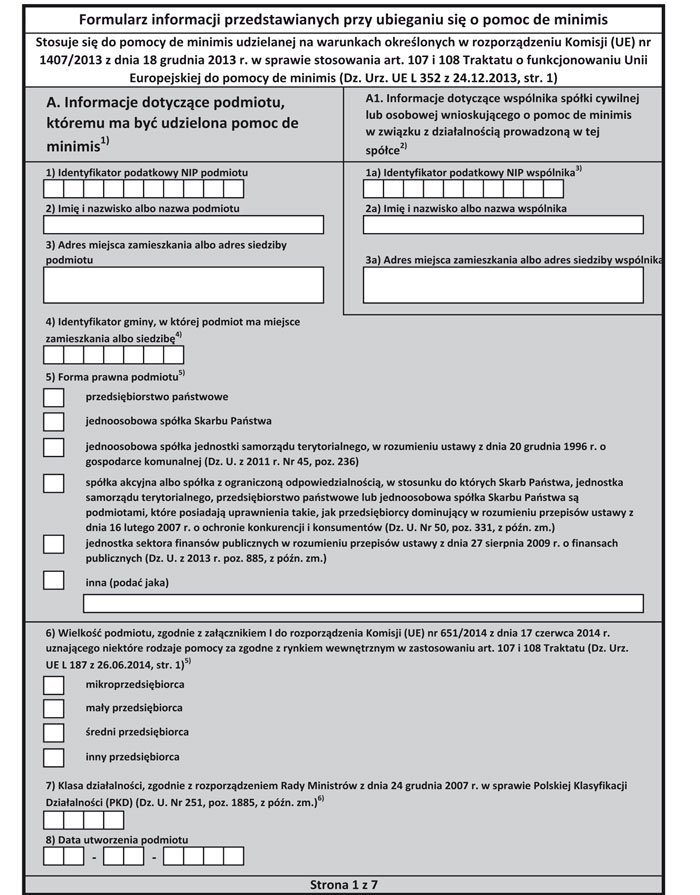 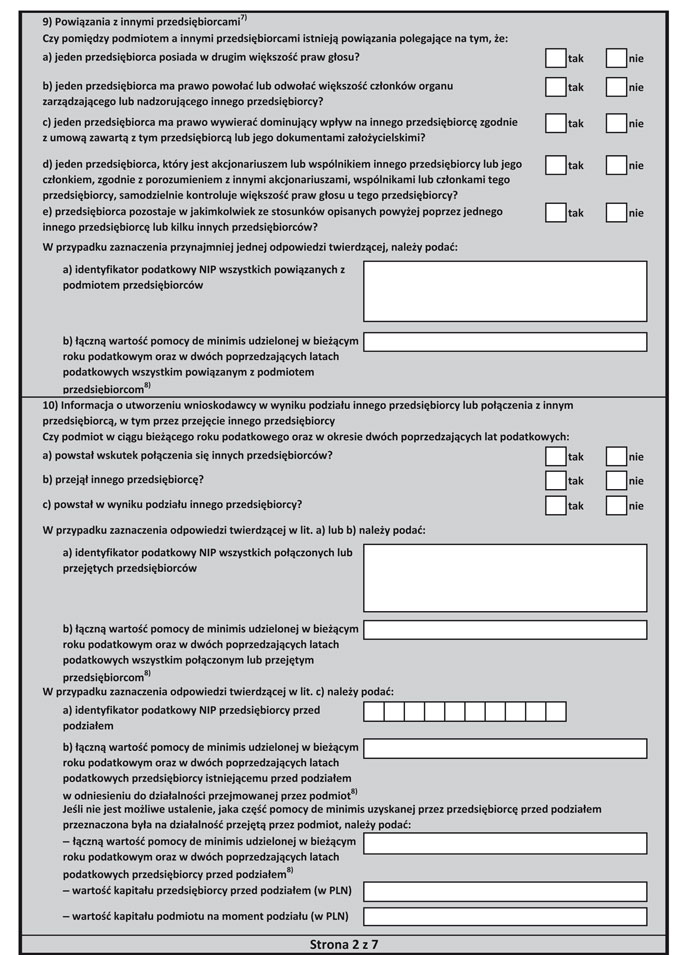 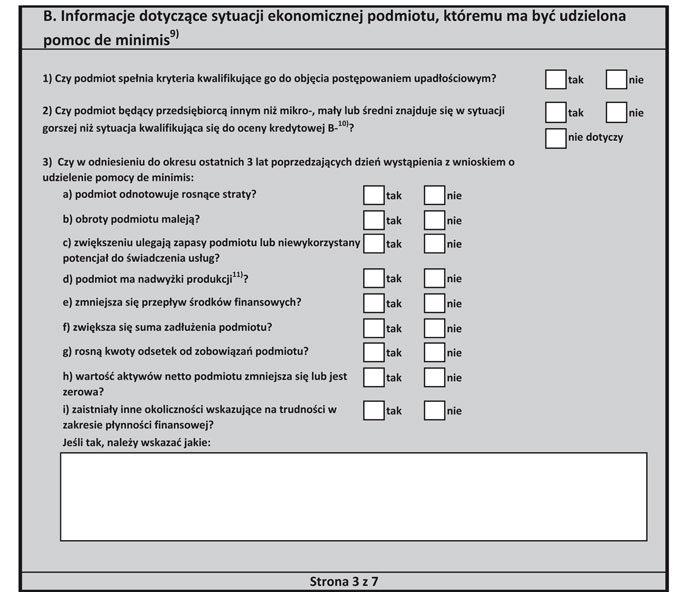 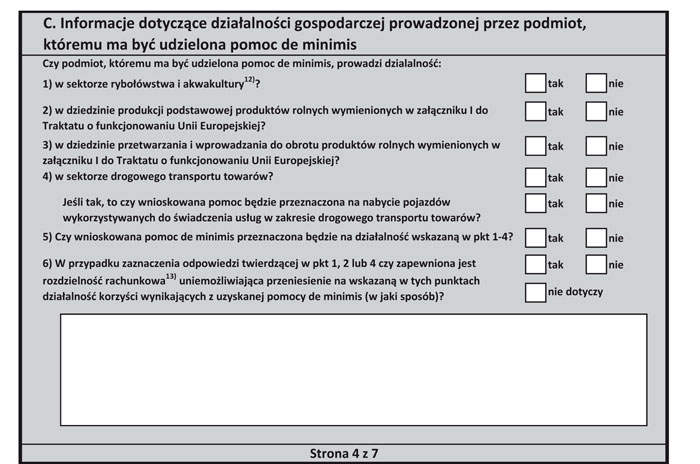 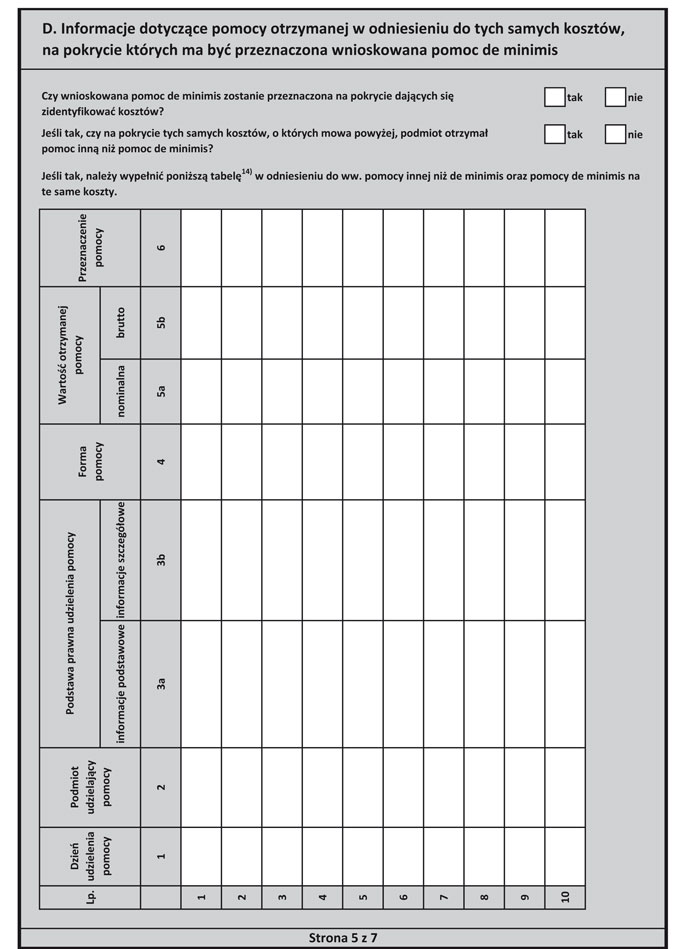 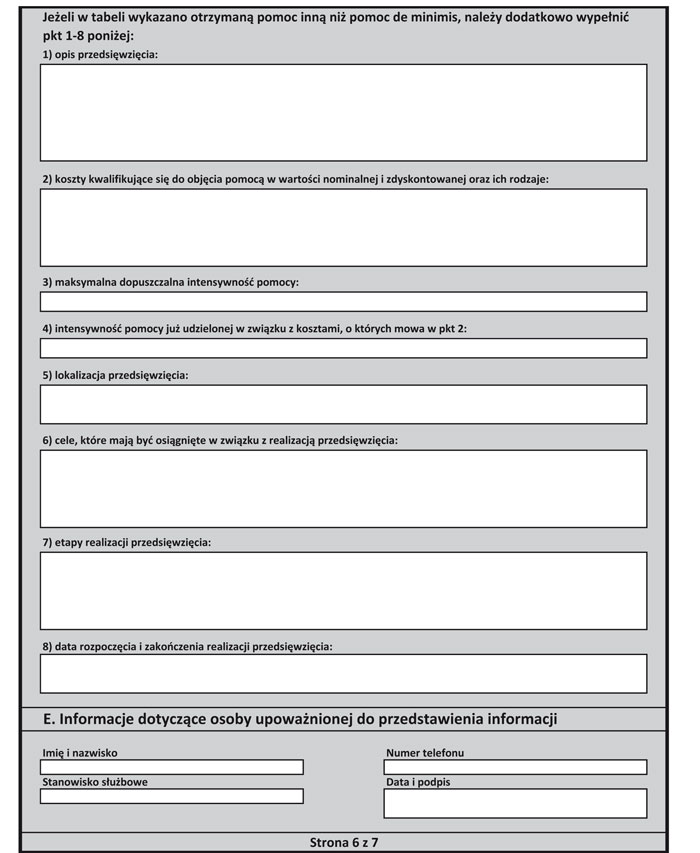 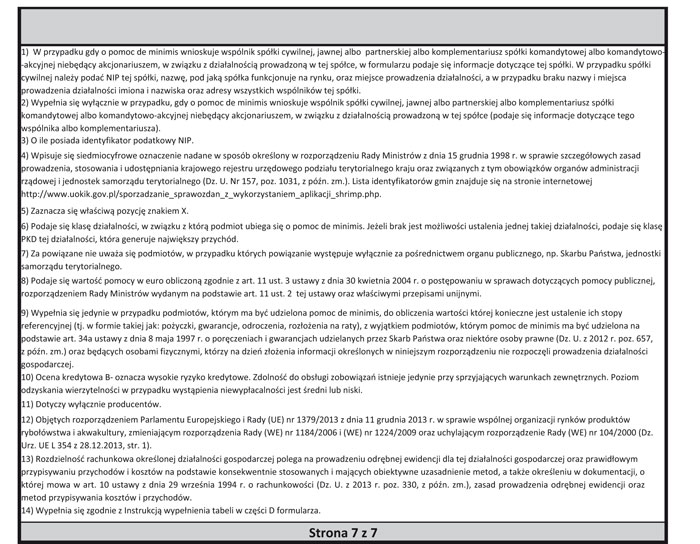 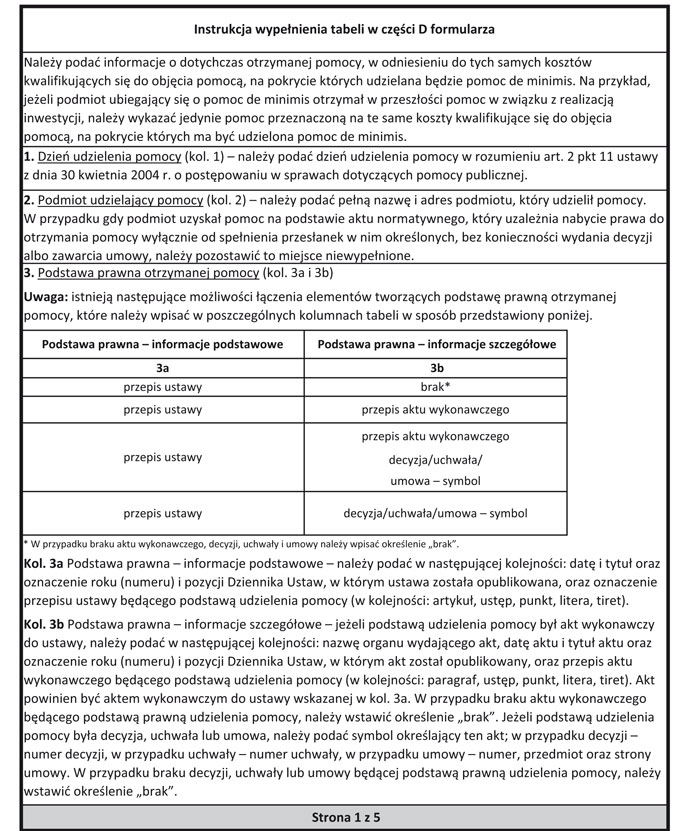 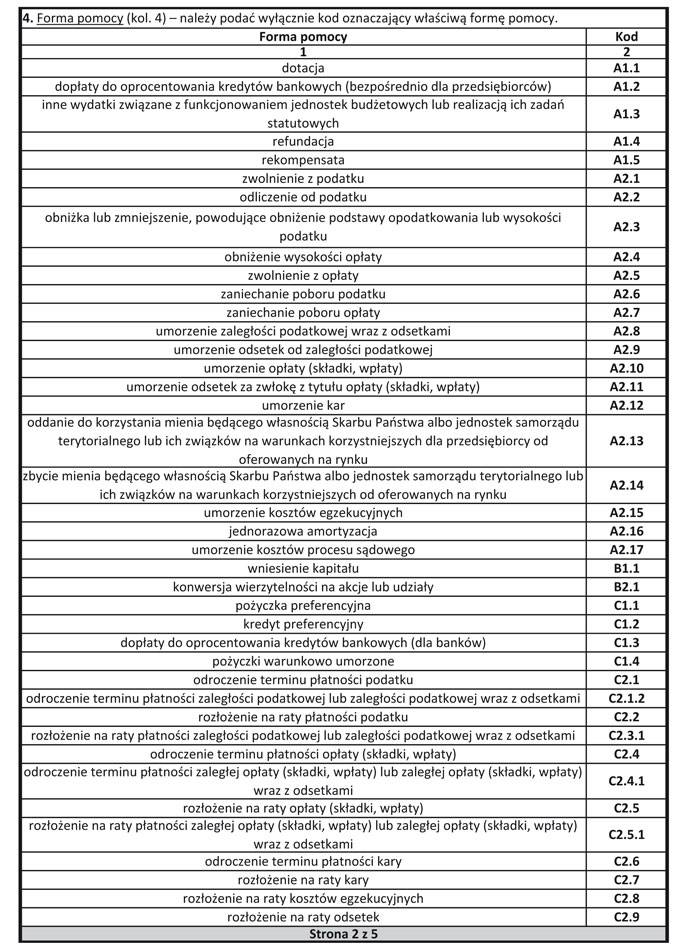 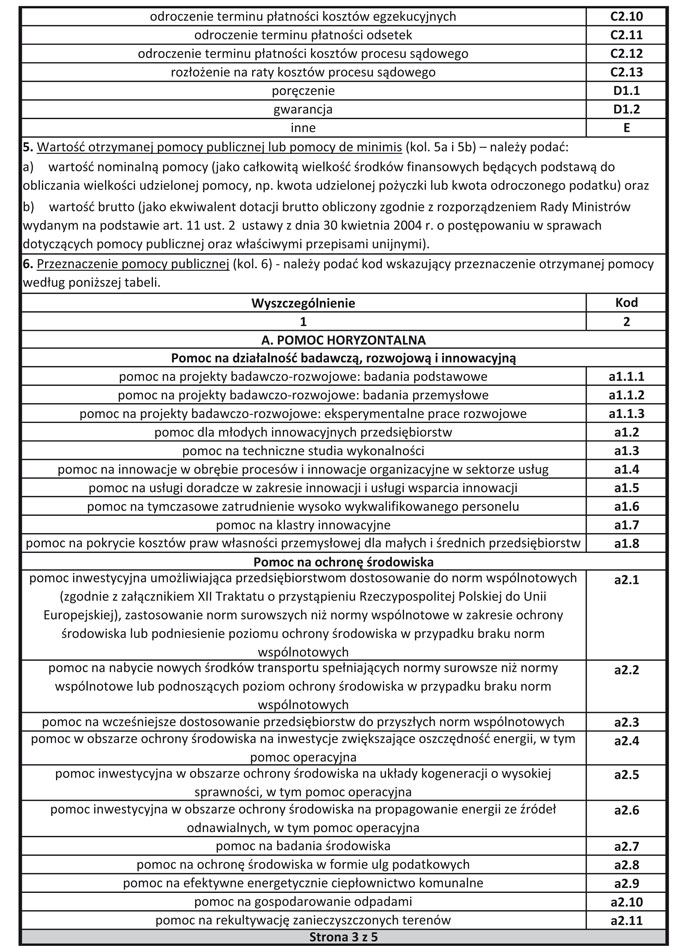 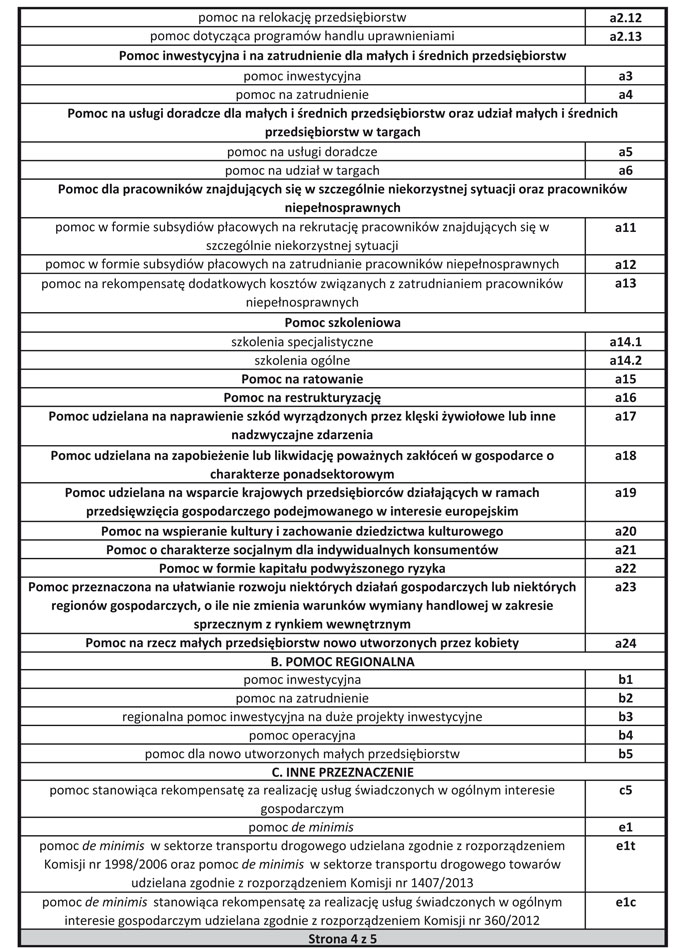 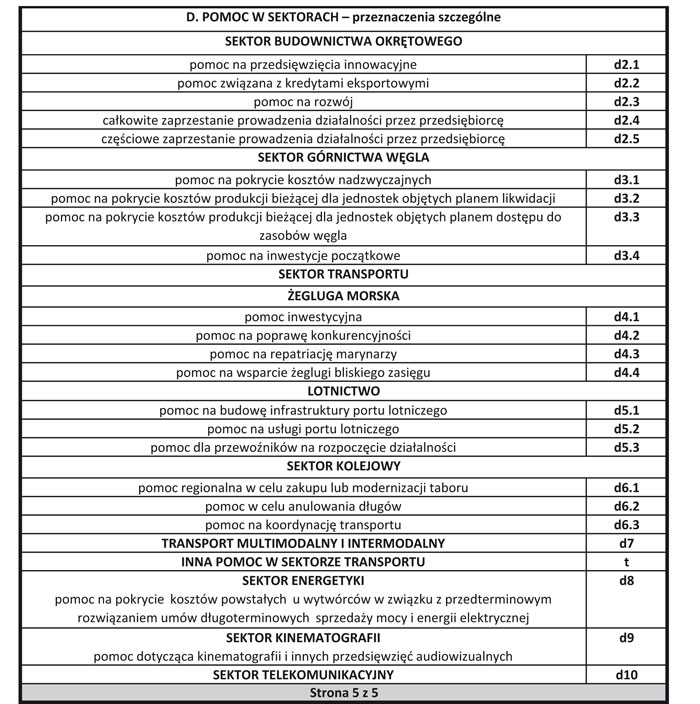 Załącznik nr 7Oświadczenie wnioskodawcy o sytuacji majątkowejna dzień ..........................................(niniejsze oświadczenie należy wypełnić w przypadku wyboru formy zabezpieczenia zwrotu dotacji w postaci aktu notarialnego o dobrowolnym poddaniu się egzekucji)Ja niżej podpisany ..................................................................................... s.(c.) .........................................                                                         ( imię i nazwisko Wnioskodawcy )                	            ( imię ojca )legitymujący się dowodem osobistym seria .................................. Nr .........................................................wydanym przez ............................................................................. PESEL ..................................................zamieszkały .................................................................................................. kod ........................................                                                  ( stałe miejsce zameldowania)oświadczam, co następuje:Posiadam następujące składniki majątkowe stanowiące własność lub współwłasność moją                         lub współmałżonka:posiadane nieruchomościmaszyny, urządzenia i środki transportuposiadane papiery wartościoweinny majątek osobisty – opisZadłużenie wobec banków, podmiotów gospodarczych, budżetu państwa, ZUS, osób fizycznych    oraz zobowiązania z tytułu udzielonych poręczeń, gwarancji moje i współmałżonka jest następujące:Przeciętne  wydatki  miesięczne  z tytułu  czynszu, opłat za energię elektryczną, gaz, itp. ................zł.Współmałżonek  .......................................................................... s.(c.) ..................................................                                     ( imię i nazwisko małżonka Wnioskodawcy)                                      ( imię ojca )legitymujący się dowodem osobistym seria ........................................ Nr ..............................................wydanym przez ................................................................................... PESEL .......................................zamieszkały ................................................................................................. kod .....................................                                                                      ( stałe miejsce zameldowania )jest zatrudniony / właścicielem* ..............................................................................................................                                                                      ( nazwa i adres zakładu pracy ) ..................................................................................................................................................................( dokument uprawniający do prowadzenia działalności gospodarczej )..................................................................................................................................................................średnie miesięczne dochody brutto  wynoszą: Stan rodzinny wnioskodawcyliczba osób pozostających na utrzymaniu ................................................................................................Łączny dochód miesięczny brutto (ze wszystkich źródeł) gospodarstwa domowego Wnioskodawcy: ..................................................................................................................................................................Dochód miesięczny brutto przypadający na 1 osobę: ……………..........................................................Wiarygodność powyższego oświadczenia  potwierdzam własnoręcznym podpisem...........................................................                                                            ....................................................( podpis współmałżonka Wnioskodawcy)                                                                           ( podpis Wnioskodawcy)Toruń, dnia ................................................* niepotrzebne skreślićOkres zatrudnieniaMiejsce pracy/nazwa pracodawcyStanowisko i zakres obowiązkówLP.RODZAJ POZYSKANYCH ŚRODKÓWŹRÓDŁA FINANSOWANIAKWOTA1.Środki na podjęcia działalności gospodarczejPUP dla Miasta Torunia2.Oszczędności własne przeznaczone na sfinansowanie: ……………………………......................................................................................................................................................................................................................................................................................................................................................................................................................................................3.Posiadany sprzęt: .................................................................................................................................................................................................................................................................................................................................................................................................................................................................................................................................................................................................................................................................................4.Środki transportu (marka, rok produkcji): ..................................................................................................................................................………………………………………………………………………………………………5.Kredyt ………………………………………..……………………………………………………………………………………………………………………6.Inne (np. własny lokal): .........................................................................……………………………………………….………………………………………………...................................................................................................................................................RAZEMRAZEMRAZEMKategoria zakupuKategoria zakupuLp.Lp.Rodzaj zakupu (wyszczególnienie maszyn, urządzeń, narzędzi z podaniem marki, modelu, itp.)Ilość sztukIlość sztukIlość sztukZakupZakupZakupZakupZakupŹródło zaopatrzenia(gdzie zakup zostanie dokonany)Uzasadnienie zakupu(pod kątem planowanej działalności)Kwota brutto(zgodna z załączonym cennikiem)Kategoria zakupuKategoria zakupuLp.Lp.Rodzaj zakupu (wyszczególnienie maszyn, urządzeń, narzędzi z podaniem marki, modelu, itp.)Ilość sztukIlość sztukIlość sztukNowyNowyNowyUżywanyUżywanyŹródło zaopatrzenia(gdzie zakup zostanie dokonany)Uzasadnienie zakupu(pod kątem planowanej działalności)Kwota brutto(zgodna z załączonym cennikiem)1.1.2.2.3.4.4.4.5.5.5.6.6.7.8.9.Maszyny, urządzenia, narzędzia, wyposażenie, oprogramowanie, strona internetowa.Maszyny, urządzenia, narzędzia, wyposażenie, oprogramowanie, strona internetowa.1.1.Maszyny, urządzenia, narzędzia, wyposażenie, oprogramowanie, strona internetowa.Maszyny, urządzenia, narzędzia, wyposażenie, oprogramowanie, strona internetowa.2.2.Maszyny, urządzenia, narzędzia, wyposażenie, oprogramowanie, strona internetowa.Maszyny, urządzenia, narzędzia, wyposażenie, oprogramowanie, strona internetowa.3.3.Maszyny, urządzenia, narzędzia, wyposażenie, oprogramowanie, strona internetowa.Maszyny, urządzenia, narzędzia, wyposażenie, oprogramowanie, strona internetowa.4.4.Maszyny, urządzenia, narzędzia, wyposażenie, oprogramowanie, strona internetowa.Maszyny, urządzenia, narzędzia, wyposażenie, oprogramowanie, strona internetowa.5.5.Maszyny, urządzenia, narzędzia, wyposażenie, oprogramowanie, strona internetowa.Maszyny, urządzenia, narzędzia, wyposażenie, oprogramowanie, strona internetowa.6.6.Maszyny, urządzenia, narzędzia, wyposażenie, oprogramowanie, strona internetowa.Maszyny, urządzenia, narzędzia, wyposażenie, oprogramowanie, strona internetowa.7.7.Maszyny, urządzenia, narzędzia, wyposażenie, oprogramowanie, strona internetowa.Maszyny, urządzenia, narzędzia, wyposażenie, oprogramowanie, strona internetowa.8.8.Maszyny, urządzenia, narzędzia, wyposażenie, oprogramowanie, strona internetowa.Maszyny, urządzenia, narzędzia, wyposażenie, oprogramowanie, strona internetowa.9.9.Maszyny, urządzenia, narzędzia, wyposażenie, oprogramowanie, strona internetowa.Maszyny, urządzenia, narzędzia, wyposażenie, oprogramowanie, strona internetowa.10.10.Maszyny, urządzenia, narzędzia, wyposażenie, oprogramowanie, strona internetowa.Maszyny, urządzenia, narzędzia, wyposażenie, oprogramowanie, strona internetowa.11.11.Maszyny, urządzenia, narzędzia, wyposażenie, oprogramowanie, strona internetowa.Maszyny, urządzenia, narzędzia, wyposażenie, oprogramowanie, strona internetowa.12.12.Maszyny, urządzenia, narzędzia, wyposażenie, oprogramowanie, strona internetowa.Maszyny, urządzenia, narzędzia, wyposażenie, oprogramowanie, strona internetowa.13.13.Maszyny, urządzenia, narzędzia, wyposażenie, oprogramowanie, strona internetowa.Maszyny, urządzenia, narzędzia, wyposażenie, oprogramowanie, strona internetowa.14.14.Maszyny, urządzenia, narzędzia, wyposażenie, oprogramowanie, strona internetowa.Maszyny, urządzenia, narzędzia, wyposażenie, oprogramowanie, strona internetowa.15.15.Maszyny, urządzenia, narzędzia, wyposażenie, oprogramowanie, strona internetowa.Maszyny, urządzenia, narzędzia, wyposażenie, oprogramowanie, strona internetowa.16.16.Maszyny, urządzenia, narzędzia, wyposażenie, oprogramowanie, strona internetowa.Maszyny, urządzenia, narzędzia, wyposażenie, oprogramowanie, strona internetowa.17.17.Maszyny, urządzenia, narzędzia, wyposażenie, oprogramowanie, strona internetowa.Maszyny, urządzenia, narzędzia, wyposażenie, oprogramowanie, strona internetowa.18.18.Razem (maszyny, urządzenia, narzędzia, wyposażenie, oprogramowanie, strona internetowa):Razem (maszyny, urządzenia, narzędzia, wyposażenie, oprogramowanie, strona internetowa):Razem (maszyny, urządzenia, narzędzia, wyposażenie, oprogramowanie, strona internetowa):Razem (maszyny, urządzenia, narzędzia, wyposażenie, oprogramowanie, strona internetowa):Razem (maszyny, urządzenia, narzędzia, wyposażenie, oprogramowanie, strona internetowa):Razem (maszyny, urządzenia, narzędzia, wyposażenie, oprogramowanie, strona internetowa):Razem (maszyny, urządzenia, narzędzia, wyposażenie, oprogramowanie, strona internetowa):Razem (maszyny, urządzenia, narzędzia, wyposażenie, oprogramowanie, strona internetowa):Razem (maszyny, urządzenia, narzędzia, wyposażenie, oprogramowanie, strona internetowa):Razem (maszyny, urządzenia, narzędzia, wyposażenie, oprogramowanie, strona internetowa):Razem (maszyny, urządzenia, narzędzia, wyposażenie, oprogramowanie, strona internetowa):Razem (maszyny, urządzenia, narzędzia, wyposażenie, oprogramowanie, strona internetowa):Razem (maszyny, urządzenia, narzędzia, wyposażenie, oprogramowanie, strona internetowa):Razem (maszyny, urządzenia, narzędzia, wyposażenie, oprogramowanie, strona internetowa):Razem (maszyny, urządzenia, narzędzia, wyposażenie, oprogramowanie, strona internetowa):złMateriały, surowce, towar(max 20% wnioskowanej kwoty)Materiały, surowce, towar(max 20% wnioskowanej kwoty)19.19.Materiały, surowce, towar(max 20% wnioskowanej kwoty)Materiały, surowce, towar(max 20% wnioskowanej kwoty)20.20.Materiały, surowce, towar(max 20% wnioskowanej kwoty)Materiały, surowce, towar(max 20% wnioskowanej kwoty)21.21.Materiały, surowce, towar(max 20% wnioskowanej kwoty)Materiały, surowce, towar(max 20% wnioskowanej kwoty)22.22.Materiały, surowce, towar(max 20% wnioskowanej kwoty)Materiały, surowce, towar(max 20% wnioskowanej kwoty)23.23.Materiały, surowce, towar(max 20% wnioskowanej kwoty)Materiały, surowce, towar(max 20% wnioskowanej kwoty)24.24.Materiały, surowce, towar(max 20% wnioskowanej kwoty)Materiały, surowce, towar(max 20% wnioskowanej kwoty)25.25.Materiały, surowce, towar(max 20% wnioskowanej kwoty)Materiały, surowce, towar(max 20% wnioskowanej kwoty)26.26.Materiały, surowce, towar(max 20% wnioskowanej kwoty)Materiały, surowce, towar(max 20% wnioskowanej kwoty)27.27.Materiały, surowce, towar(max 20% wnioskowanej kwoty)Materiały, surowce, towar(max 20% wnioskowanej kwoty)28.28.  Razem (materiały, surowce, towar):  Razem (materiały, surowce, towar):  Razem (materiały, surowce, towar):  Razem (materiały, surowce, towar):  Razem (materiały, surowce, towar):  Razem (materiały, surowce, towar):  Razem (materiały, surowce, towar):  Razem (materiały, surowce, towar):  Razem (materiały, surowce, towar):  Razem (materiały, surowce, towar):  Razem (materiały, surowce, towar):  Razem (materiały, surowce, towar):  Razem (materiały, surowce, towar):  Razem (materiały, surowce, towar):  Razem (materiały, surowce, towar):złReklama(max. 15% wnioskowanej kwoty)29.29.29.Reklama(max. 15% wnioskowanej kwoty)30.30.30.Reklama(max. 15% wnioskowanej kwoty)31.31.31.Reklama(max. 15% wnioskowanej kwoty)32.32.32.Reklama(max. 15% wnioskowanej kwoty)33.33.33.Razem (reklama):Razem (reklama):Razem (reklama):Razem (reklama):Razem (reklama):Razem (reklama):Razem (reklama):Razem (reklama):Razem (reklama):Razem (reklama):Razem (reklama):Razem (reklama):Razem (reklama):Razem (reklama):Razem (reklama):złInne zakupyInne zakupyInne zakupy34.Inne zakupyInne zakupyInne zakupy35.Inne zakupyInne zakupyInne zakupy36.Inne zakupyInne zakupyInne zakupy37.Inne zakupyInne zakupyInne zakupy38.Inne zakupyInne zakupyInne zakupy39.Inne zakupyInne zakupyInne zakupy40.Razem (inne zakupy)Razem (inne zakupy)Razem (inne zakupy)Razem (inne zakupy)Razem (inne zakupy)Razem (inne zakupy)Razem (inne zakupy)Razem (inne zakupy)Razem (inne zakupy)Razem (inne zakupy)Razem (inne zakupy)Razem (inne zakupy)Razem (inne zakupy)Razem (inne zakupy)Razem (inne zakupy)złSuma wszystkich zakupów:Suma wszystkich zakupów:Suma wszystkich zakupów:Suma wszystkich zakupów:Suma wszystkich zakupów:Suma wszystkich zakupów:Suma wszystkich zakupów:Suma wszystkich zakupów:Suma wszystkich zakupów:Suma wszystkich zakupów:Suma wszystkich zakupów:Suma wszystkich zakupów:Suma wszystkich zakupów:Suma wszystkich zakupów:Suma wszystkich zakupów:złLp.Wyszczególnienieza I kwartałprowadzeniadziałalnościza II kwartał prowadzenia działalnościza III kwartał prowadzenia działalnościza IV kwartał prowadzenia działalnościpierwszy rok działalnościA.Przychód ogółem1.Przychody ze sprzedaży produktów, usług, towarówB.Koszty ogółem1.Zakup materiałów, towarów i usług2.Reklama3.Wynagrodzenia pracowników (liczba osób x płaca brutto)4.Narzuty na wynagrodzenia pracowników5.Prowadzenie ksiąg przez biuro rachunkowe6.Opłaty za najem lokalu (lub podatek od nieruchomości w przypadku własnego lokalu)7.Opłaty eksploatacyjne (energia, woda, c.o., inne)8.Transport10.Ubezpieczenia firmy11.Inne koszty (np. telefon, poczta)C.Dochód brutto (A-B)D.Składki na ubezpieczenia społeczne właściciela przedsięwzięciaE.Zysk brutto (C-D)F.Składki na ubezpieczenia zdrowotne właściciela przedsięwzięciaG.Podatek dochodowyH.Dochód netto (E-F-G)Lp.OrganudzielającypomocyPodstawaprawna otrzymanejpomocy2)Dzień udzieleniapomocy(dzień-miesiąc-rok)Nr programupomocowego,decyzji lubumowyFormapomocy3)Wartość pomocybruttoWartość pomocybruttoLp.OrganudzielającypomocyPodstawaprawna otrzymanejpomocy2)Dzień udzieleniapomocy(dzień-miesiąc-rok)Nr programupomocowego,decyzji lubumowyFormapomocy3)w Euro4)w PLN1.2.3.Razem pomoc de minimisRazem pomoc de minimisRazem pomoc de minimisRazem pomoc de minimisRazem pomoc de minimisRazem pomoc de minimisRodzaj, adres nieruchomościNazwisko współwłaścicielaUdział wnioskodawcyRok zakupuWartość rynkowaObciążenie hipotekiTyp maszyny, urządzenia, samochodu ( nr fabryczny, nr rejestracyjny )Rok produkcjiWartość rynkowa w tys. złZastaw przewłaszczenie na rzecz ...................................NazwaLiczbaCena nominalnaWartość rynkowaPrzewłaszczenie i zastawy na rzecz .....................................RodzajWyszczególnienieCena nominalnaWartość rynkowaDobra ruchome wysokiej wartościDobra ruchome wysokiej wartościDobra ruchome wysokiej wartościUdziały wg ich rodzajów (spółki z o.o.i cywilne)Udziały wg ich rodzajów (spółki z o.o.i cywilne)Udziały wg ich rodzajów (spółki z o.o.i cywilne)Podmiot wobec, którego istnieje zobowiązanieKwota zobowiązaniaKwota pozostała do spłatyData powstania zobowiązaniaForma prawnego zabezpieczeniaData wygaśnięcia zobowiązaniaz tytułu zatrudnienia inne dochodykwota:................................................................................................................................................................. złogółem ............................................. złźródło dochodu:..........................................................................................................